MISA CON NENOS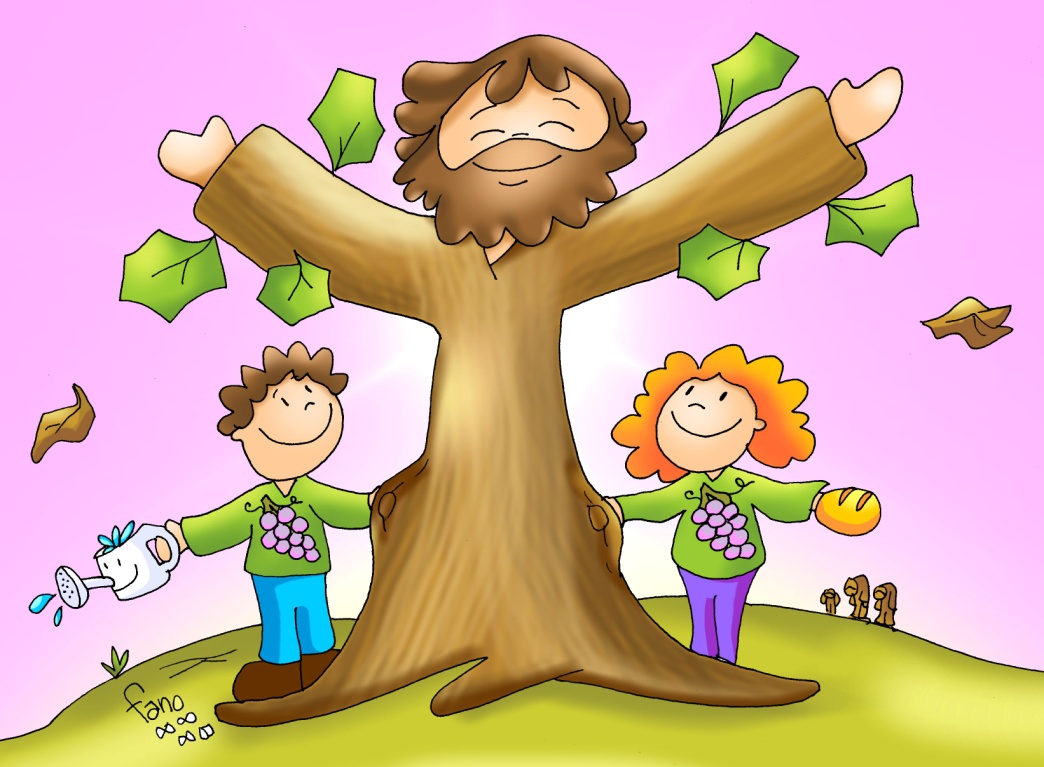 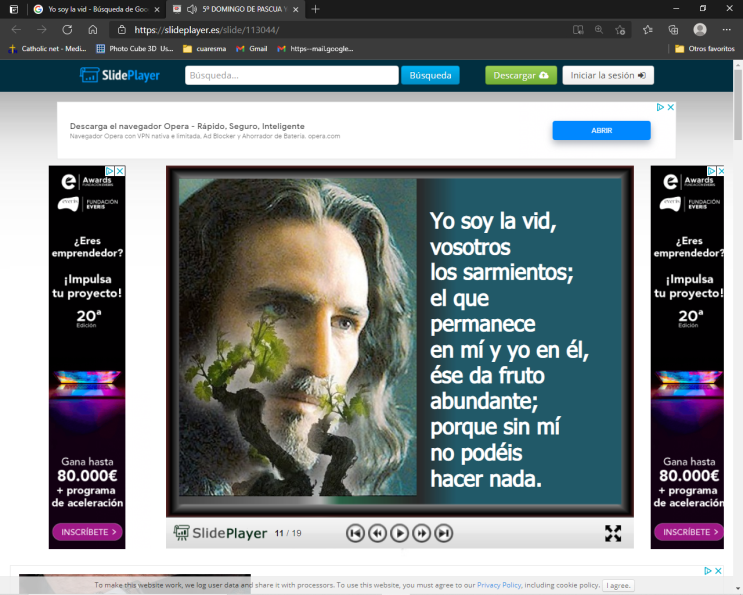 28 de abril de 2024Domingo 5º de Pascua-BEvanxeo de Xoán 3, 18-24:“O que permanece en min e eu nel dá froito abundante”.Mensaxe: Unido á VIDE para ter VIDAMONICIÓN DE ENTRADA   Irmáns e irmás: Neste domingo 5º de Pascua Xesús dinos que El é a vide verdadeira e que nós somos os bacelos ou ramas que recibimos del o zume para dar froito. E por iso estamos aquí: porque queremos recargar a nosa VIDA de graza, de fe e de amor ao orar, ao escoitar a súa Palabra e ao comungar o seu Corpo na Eucaristía. Amigos, vivamos conectados a Xesús, vivamos sempre preto del e así daremos bo froito e froito abundante. (Traemos uns acios de uvas e unha frase: “Unido á VIDE para ter Vida”). No nome... - Xesús que nos convida a vivir unido a el para ter vida, está ºonvosco.2. SÚPLICAS DE PERDÓN ou ASPERSIÓN       Deus é amor, coñece as nosas debilidades, pedímoslle perdón. 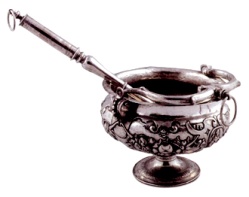 * Porque conectamos pouco con Deus para enchernos da súa vida. Señor, ten piedade de nós. * Porque a nosa vida está marcada pola rutina, polo ir tirando. Cristo, ten piedade de nós. * Porque nos falta creatividade, paixón, amizade e unión con Xesús. Señor, ten piedade de nós. (Pódese realizar a aspersión no canto do Señor, ten piedade): ASPERSIÓN: Neste tempo de Pascua, coa aspersión da auga, lembramos aquel momento no que nos unimos definitivamente a Xesús resucitado, o momento do noso bautismo. E renovamos así o noso compromiso de andar nunha vida nova. (Aspersión) – Que Deus todopoderoso nos purifique do pecado e, pola celebración desta eucaristía, fáganos dignos de participar do banquete do seu reino. Amén. 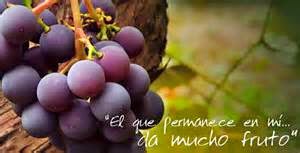 MONICIÓN ÁS LECTURAS-Paulo, perseguidor dos cristiáns, tivo unha importante experiencia camiño de Damasco: o seu encontro con Cristo resucitado. Este acontecemento cambiará radicalmente a súa vida e de perseguidor de Xesús convértese nun gran apóstolo. -San Xoán, na segunda lectura, dinos que viviremos na verdade cristiá se cumprimos o mandamento novo: “Amádevos uns a outros como eu vos amei”. -O evanxeo lémbranos que para dar froito abundante temos que vivir unidos a Xesús, como a vide aos bacelos. ORACIÓN DOS FIEIS       Necesitamos de Deus, como os bacelos da vide; pidamos ao Pai que atenda as necesidades que agora lle presentamos, dicindo: -Que vivamos unidos a ti, Señor. 1. Pola Igrexa, repartida por todo o mundo, para que permaneza sempre unida a Xesús. Oremos. 2. Pola nosa parroquia de N., para que todo o que faga e celebre sexa para estar máis preto de Xesús. Oremos. 3. Polas nosas familias, para que sexamos parte da gran comunidade que é a Igrexa e podamos rezar xuntos. Oremos. 4. Polos que nestes días reciben o bautismo, a confirmación ou a primeira comuñón. Oremos. 5. Polos que seguimos a Xesús, para que coidemos a amizade con El na oración e na eucaristía. Oremos. 6. Por todos nós, para que nos convenzamos de que a unión con Xesús é garantía dunha vida con sentido, unha vida frutífera e feliz. Oremos. Axúdanos a vivir unidos a ti, Señor, e así o noso amor non será de palabra senón de xestos e de verdade. Por Xesucristo… 5.- OFRENDAS - UN MÓBIL CON CARGADOR: Xesús, queremos vivir conectados a ti. Só así teremos luz, enerxía, forza. Só así viviremos a alegría de ser dos teus e de ser as túas testemuñas no noso colexio, na familia, nas diversións ou no traballo. - EVANXEOS: Hoxe para vivir en contacto cos outros temos os móbiles. Pero se queremos conectarnos a ti basta abrir uns evanxeos a través dos que ti nos falas, meditar no silencio do corazón ou participar con toda atención na eucaristía. Eles dannos a cobertura para recibir o teu amor e as túas mensaxes. - PAN E VIÑO: Tamén che ofrecemos este pan e este viño, son o mellor froito que ti, Señor, nos deixaches. Con eles, ti segues vivindo en nós. 